ST PATRICK’S PRIMARY SCHOOL, HILLTOWN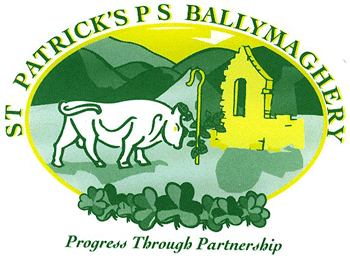 E-SAFETY POLICY and Acceptable Use AgreementSEPTEMBER 2019Progress through partnershipVISION STATEMENT AND SCHOOL AIMSVision Statement  St Patrick’s will provide a well ordered and caring environment in which the children can work and play. As part of a believing community committed to a Catholic way of life, we believe that all are equal in the sight of God and that each child should have the opportunity to ‘walk tall’ within themselves, knowing that they are important, whatever their individual talents and abilities.  We strive to work in conjunction with the home and parish so that children grow in their own self-esteem and develop an attitude of caring for and sharing with others, as well as cultivating a healthy tolerance for everyone’s beliefs, respect for their property and their environment.  We encourage shared responsibility among the pupils and promote a positive attitude to discipline by actively encouraging qualities like patience, gentleness and a sense of ‘fair play’. We expect our pupils to work hard and for parents to assist us in laying the important foundations for future learning.School AimsIn our school we aim to:Create a safe, enjoyable learning environment, in which effective learning is facilitated and quality teaching is provided;Implement all aspects of the Northern Ireland Curriculum;Help our pupils to develop a positive attitude towards life and a love of learning;Value, respect and nurture every child in our care;Encourage pupils to respect themselves and others, and to support and care for one another;Equip our children with the necessary life skills, to enable them to participate in a fast changing society;Develop and strengthen each pupil’s understanding and love of Catholic values, by promoting the Catholic ethos throughout the school; Endorse the United Nations’ Convention on the Rights of the Child and work towards the implementation of policies and practices which reflect the Convention; andInvolve the parents, Board of Governors and wider community in the life of the school, and in the holistic development of the children in our care.We are a Rights Respecting School and this policy is in line with Article 13 of the United Nations Convention on the Rights of the Child: ‘Every child must be free to express their thoughts and opinions and to access all kinds of information, as long as it is within the law’. It also reflects Article 3: ‘The best interests of the child must be a top priority in all things that affect children’. It also reflects Article 17: ‘Every child has the right to reliable information from a variety of sources, and governments should encourage the media to provide information that children can understand.   Governments must help protect children from materials that could harm them’.Information and Communications Technology (ICT) covers a wide range of resources including web-based and mobile learning. Currently the internet technologies children and young people are using, both inside and outside of the classroom, include:WebsitesLearning Platforms and Virtual Learning EnvironmentsEmail and Instant MessagingChat Rooms and Social NetworkingBlogs and WikisPodcastingVideo BroadcastingMusic DownloadingGamingMobile/Smart phones with text, video and/or web functionalityOther mobile devices with web functionalityWhilst these ICT resources can be exciting and beneficial both in and out of the context of education, all users need to be aware of the range of risks associated with the use of Internet technologies.In St Patricks P.S.  we understand the responsibility to educate our pupils in e-Safety issues. We aim to teach pupils appropriate behaviours and critical thinking to enable them to remain both safe and legal when using the internet and related technologies, in and beyond the context of the classroom.The InternetThe Internet is a unique and exciting resource.  It brings the world into the classroom by giving children access to a global network of educational resources. There is no doubt that the use of the Internet is an essential skill for children as they grow up in the modern world.  The Internet is, however, an open communications’ channel, available to all.  Anyone can send messages, discuss ideas and publish materials with little restriction.  This brings young people into contact with people from all sectors of society and with a wide variety of materials, some of which could be unsuitable. Key Concerns are:Potential ContactChildren may come into contact with someone on-line who may wish to harm them.  Some adults use social networks, chat rooms or e-mail to communicate with children for inappropriate reasons.Children should be taught: That people are not always who they say they are.  That “Stranger Danger” applies to the people they encounter through the Internet.  That they should never give out personal details. That they should never meet alone anyone contacted via the Internet.That once they publish information it can be disseminated with ease and cannot be destroyed.Inappropriate ContentThrough the Internet there are unsuitable materials in many varieties.  Anyone can post material on the Internet.  Some material is published for an adult audience and is unsuitable for children e.g. materials with a sexual content.  Materials may express extreme views e.g. some use the web to publish information on weapons, crime and racism which would be restricted elsewhere. Materials may contain misleading and inaccurate information e.g. some use the web to promote activities which are harmful such as anorexia or bulimia. Children should be taught:That information on the Internet is not always accurate or true.To question the source of information.How to respond to unsuitable materials or requests and that they should tell a 	teacher/adult 	immediately.Excessive CommercialismThe Internet is a powerful vehicle for advertising.  In visiting websites children have easy access to advertising which is very persuasive.Children should be taught:Not to fill out forms with a lot of personal details.Not to use an adult’s credit card number to order online products.If children are to use the Internet in places other than at school e.g. – libraries, clubs and at home, they need to be educated about how to behave on-line and to discuss problems. There are no totally effective solutions to problems of Internet safety. Teachers, pupils and parents must be vigilant.Roles and ResponsibilitiesAs e-Safety is an important aspect of strategic leadership within the school, the Principal and Board of Governors have ultimate responsibility to ensure that the policy and practices are embedded and monitored. It is the role of the ICT Co-ordinator to keep abreast of current e-safety issues and guidance through organisations such as CEOP (Child Exploitation and Online Protection) and Childnet. The ICT Co-ordinator has responsibility for leading and monitoring the implementation of e-safety throughout the school. The Principal/ ICT Co-ordinator update Senior Management and Governors with regard to e-safety and all governors have an understanding of the issues at our school in relation to local and national guidelines and advice.Writing and Reviewing the e-Safety Policy This policy, supported by the school’s Acceptable Use Agreement for staff, governors, visitors and pupils, is to protect the interests and safety of the whole school community. It is linked to other school policies including those for ICT, Behaviour, Health and Safety, Child Protection, and Anti-bullying.  It has been agreed by the Senior Management Team, Staff and approved by the Governing Body. The e-Safety policy and its implementation will be reviewed annually.E-Safety Skills’ Development for StaffAll staff receive regular information and training on e-Safety issues through the co-ordinator at staff meetings.All staff have been made aware of individual responsibilities relating to the safeguarding of children within the context of e-Safety and know what to do in the event of misuse of technology by any member of the school community.New staff members receive information on the school’s Acceptable Use Agreement as part of their induction.All staff are encouraged to incorporate e-Safety activities and awareness within their lessons.E-Safety Information for Parents/CarersParents/carers of Key Stage 1 and 2 children are asked to read through and sign the Acceptable Use Agreement on behalf of their child.Images of their child will be taken/used on the school website without surnames, unless parents/carers inform school of any objection.The school will communicate relevant e-Safety information through newsletters, texts and written communication.Parents should remember that it is important to promote e-Safety in the home and to monitor Internet use.Be aware that children may be using the Internet in places other than in their own home or at school and that this internet use may not be filtered or supervised.Keep the computer in a communal area of the home.Be aware that children have access to the internet via gaming stations and portable technologies such as smart phones. Monitor on-line time and be aware of excessive hours spent on the Internet.Take an interest in what children are doing.  Discuss with the children what they are seeing and using on the Internet.Advise children to take care and to use the Internet in a sensible and responsible manner.  Know the SMART tips.Discuss the fact that there are websites/social networking activities which are unsuitable.Discuss how children should respond to unsuitable materials or requests.Remind children never to give out personal information online.Remind children that people on line may not be who they say they are.Be vigilant.  Ensure that children do not arrange to meet someone they meet online.Teaching and LearningInternet use: The school Internet access is filtered through the C2k managed service. No filtering service is 100% effective, therefore all children’s use of the Internet is supervised by an adult. The school will plan and provide opportunities within a range of curriculum areas to teach e-Safety.Educating pupils on the dangers of technologies that may be encountered outside school is done informally when opportunities arise and as part of the e-Safety curriculum.Pupils are aware of the impact of online bullying and know how to seek help if these issues affect them. Pupils are also aware of where to seek advice or help if they experience problems when using the Internet and related technologies; i.e. parent/carer, teacher/trusted member of staff, or an organisation such as Childline/CEOP.Use of the Internet is a planned activity.  Aimless surfing is not encouraged.  Children are taught to use the Internet in response to a need e.g. a question which has arisen from work in class.Pupils will be given clear objectives for Internet use. Pupils will be educated in the effective use of the Internet in research, including the skills of knowledge location, retrieval and evaluation.The school will ensure that the use of Internet derived materials by staff and pupils complies with copyright law.Pupils should be taught to be critically aware of the materials they read.Children are taught to be Internet Wise.  Children are made aware of Internet Safety Rules and are encouraged to discuss how to cope if they come across inappropriate material.Children will be aware of useful sites such as CEOP’s thinkuknow, Childline and CBBC stay web safe page.E-mail: Pupils may only use C2k e-mail accounts on the school system.Pupils must immediately tell a teacher if they receive offensive e-mail.Pupils must not reveal personal details of themselves or others in e-mail communication, or arrange to meet anyone without specific permission.The forwarding of chain mail is not permitted.Children are not always given individual e-mail addresses.  In some instances children may have access to a group e-mail address to commucate with other children as part of a particular project.  Messages sent and received in this way are supervised by the teacher.Social Networking:The school C2k system will block access to social networking sites.  Pupils and parents will be advised that the use of social network spaces outside school is inappropriate for primary aged pupils. However, we accept that some pupils will still use them; they will be advised never to give out personal details of any kind, which may identify them or their location. Pupils are advised to set and maintain profiles on such sites to maximum privacy and deny access to unknown individuals.Our pupils are asked to report any incidents of bullying to the school.School staff will not add children as ‘friends’ if they use these sites. Mobile Technologies:The use of portable media such as memory sticks and external hard drives will be monitored closely as potential sources of computer virus and inappropriate materialStaff should not store pupils’ personal data and photographs on memory sticks for longer than is necessaryPupils are not allowed to bring personal mobile devices/phones to school Staff should not use personal mobile phones during designated teaching sessionsPolicy Decisions:Authorising Internet accessPupil instruction in responsible and safe use should precede any Internet access and all children must sign up to the Acceptable Use Agreement for pupils and abide by the school’s e-Safety rules. These e-Safety rules will also be displayed clearly in all rooms. Access to the Internet will be supervised.All parents will be asked to sign the Acceptable Use Agreement for pupils giving consent for their child to use the Internet in school by following the school’s e-Safety rules and within the constraints detailed in the school’s e-Safety policy.All staff must read and agree in writing to adhere to the Acceptable Use Agreement for Staff before using any school ICT resource. Password Security:Adult users are provided with an individual login username and password, which they are encouraged to change periodically. Login details should not be shared with pupils.All pupils are provided with an individual login username and password.Pupils are not allowed to deliberately access files on the school network which belong to their peers, teachers or others.Staff are aware of their individual responsibilities to protect the security and confidentiality of the school network.Handling e-Safety Complaints: Complaints of Internet misuse will be dealt with by a senior member of staff. Deliberate access to inappropriate materials by any user will lead to the incident being logged by the ICT Co-ordinator and recorded in the e-Safety incident logbook.Any complaint about staff misuse must be referred to the Principal.Complaints of a child protection nature must be dealt with in accordance with school child protection procedures.  Pupils and parents will be informed of the complaints’ procedure.Communicating the Policy:Introducing the e-Safety Policy to pupilsFrom P.4 e-Safety rules will be displayed in all classrooms and discussed with the pupils at the start of each year. Specific lessons will be taught by class teachers at the beginng of every year and at relevant points throughout e.g. during PDMU lessons/circle times/anti-bullying week. Pupils will be informed that network and Internet use will be motored.. Staff and the e-Safety Policy: All staff will be given the School e-Safety Policy and its importance explained.Any information downloaded must be respectful of copyright, property rights and privacy.Staff should be aware that Internet traffic could be monitored and traced to the individual user.  Discretion and professional conduct is essential. A laptop issued to a member of staff remains the property of the school. Users of such equipment should therefore adhere to school policy regarding appropriate use with regard to Internet access, data protection and use of software, both in and out of school. Motoring and review:	This policy is implemented on a day-to-day basis by all school staff and is monitored by the ICT Co-ordinator.This policy is the Governors’ responsibility and they will review its effectiveness annually. Signed:    Una Lawless (Principal)Signed:    Eugene Byrne (Chairman of Board of Governors)Date:       17th September 2018Safety Rules for ChildrenFollow These SMART TIPSSecret - Always keep your name, address, mobile phone number and password private – it’s like giving out the keys to your home!Meeting someone you have contacted in cyberspace can be dangerous. Only do so with your parent’s/carer’s permission, and then when they can be present.Accepting e-mails or opening files from people you don’t really know or trust can get you into trouble – they may contain viruses or nasty messages.Remember someone on-line may be lying and not be who they say they are. Stick to the public areas in chat rooms and if you feel uncomfortable simply get out of there!Tell your parent or carer if someone or something makes you feel uncomfortable or worried.SMART Tips from: – Helping your parents be cool about the Internet, produced by: Northern Area Child Protection Committees.AN ACCEPTABLE USE OF THE INTERNETChildren should know that they are responsible for making the rules outlined in ‘Acceptable Use of the Internet’ work.They must discuss and agree on the rules for this ‘Acceptable Use’.  Parents are also asked to be aware of the code of Acceptable Use and confirm that their children will follow these rules.On the network, I will only use my own login username and password.I will not look at, change or delete other people’s work/files.I will ask permission before entering any website, unless my teacher has already approved that site.I will only send e-mail which my teacher has approved.  I will make sure that messages I send are polite and responsible.When sending e-mail I will not give my name, address or phone number or arrange to meet anyone.If I see anything I am unhappy with or I receive messages I do not like, I will tell a teacher immediately.I will not bring in memory sticks or CD roms from home to use in school unless I have been given permission by my class teacher.I understand that the school may check my computer files/emails and may motor the Internet sites that I visit.I will always quote the source of any information gained from the Internet i.e. the web address, in the documents I produce.I understand that if I deliberately break these rules I could be stopped from using the internet.Pupil’s Name (PRINT)_____________________________Sign:                 						Parent’s Name (PRINT)					Sign:                 						ST PATRICK’S PRIMARY SCHOOLAcceptable Use AgreementFor StaffThe computer system is owned by the school and is made available to staff to enhance their professional activities including teaching, research, administration and management.  The school’s Internet Access Policy has been drawn up to protect all parties – the students, the staff and the school.The school reserves the right to examine or delete any files that may be held on its computer system or to monitor any Internet sites visited.Staff should sign a copy of this Acceptable Internet Use Statement and return it to the Principal.All Internet activity should be appropriate to staff professional activity or the pupils’ educationAccess should only be made via the authorised account and password, which should not be made available to any other personActivity that threatens the integrity of the school ICT systems, or activity that attacks or corrupts other systems, is forbiddenUsers are responsible for all e-mail sent and for contacts made that may result in e-mail being receivedUse for personal financial gain, gambling, political purposes or advertising is forbiddenCopyright of materials must be respectedPosting anonymous messages and forwarding chain letters is forbiddenAs e-mail can be forwarded or inadvertently be sent to the wrong person, the same professional levels of language and content should be applied as for letters or other mediaUse of the network to access inappropriate materials such as pornographic, racist or offensive material is forbiddenNameDateSigned